Пожар, случайно возникший в людном месте, представляет опасность не столько из-за риска получить ожог или отравление дымом, сколько из-за паники, которая неизменно сопровождает подобные происшествия.Жизнь ваших близких и ваша собственная напрямую зависит от того, каких действий вы будете придерживаться при пожаре в местах проведения массовых мероприятий. Конечно, это происшествие крайне неприятное и пугающее, но, если не поддаваться панике, можно не только успешно покинуть место массового мероприятия, но и помочь другим людям.Борьба с паникой:все правила поведения при пожаре в местах проведения массовых мероприятий учат нас: не поддавайтесь панике! Так называют безотчетный страх, состояние психики, которое вызывают экстремальные внешние условия. Выражается все это в виде неконтролируемого острого приступа ужаса, который может охватить как одного человека, так и группу людей, инстинктивно пытающихся покинуть пугающую их ситуацию, избежать ее;паника – явление, подобное массовому психозу. Она может появиться там, где трезво размышляющий человек не увидит реальной угрозы. У поддавшихся людей панике притупляется сознание, теряется способность адекватно оценивать обстановку;наиболее остро паника проявляется у детей, подростков, пожилых людей: наблюдается вялость, заторможенность, вплоть до полной обездвиженности. Другие же люди наоборот начинают быстро, хаотично двигаться. Еще одна опасность паники, о которой важно упомянуть – это ее «вирусность». Стоит одному человеку ринуться с места, и все остальные побегут следом, что чревато давкой;в такой ситуации главное, чтобы нашелся трезво мыслящий лидер, который бы смог организовать коллектив, вызвать у него доверие.Чтобы не попасть в беду:заходя в незнакомое общественное место (улицу, бульвар, сквер, площадь, набережную), старайтесь запомнить дорогу к выходу;обращайте внимание на расположение табличек с планами эвакуации и указателей направления движения;запоминайте, где находятся основные выходы;если вы с маленьким ребенком, держите его за руку.Если случился пожар:если вы услышали оповещение по системе громкоговорящей связи «Внимание пожар», крики людей: «Пожар! Горим!», либо почувствовали запах дыма, увидели пламя, сохраняйте спокойствие и выдержку;постарайтесь определить, откуда исходит опасность; спокойно, без паники покиньте территорию наиболее безопасным и коротким путем;если вам придется двигаться в толпе, согните руки в локтях и прижмите их к бокам, сжав кулаки. Двигайтесь вперед, наклонив корпус немного назад и сдерживая напор спиной;если вы не можете покинуть территорию из-за сильного дыма и жара, найдите безопасное место и ждите помощи пожарных. Постарайтесь обозначить свое местонахождение. (Свяжитесь по сотовому телефону с пожарной охраной по телефону 112, друзьями, кричите, размахивайте яркой тряпкой, майкой, футболкой).Обо всех подозрительных предметах, людях и происшествиях немедленно сообщите:дежурному УФСБ по Волгоградской области – 8(8442) 33-24-10;дежурному УМВД по городу Волгограду – 8(8442) 93-01-11;единый номер экстренных служб – 112.Помните! Соблюдение указанных правил поможет сохранить жизнь и здоровьевам и вашим близким!Комитет гражданской защиты населенияадминистрации Волгограда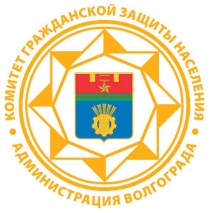 Правила поведения при пожаре в местах проведения массовых мероприятий